RAPPORT DE TRAVAUX PRATIQUESINTERCONNECTION DE DEUX MACHINES A TRAVERS UN SWITCH SOUS WINDOWS 8          Pour interconnecter 2 machines par un Switch il nous faut au préalable :Un Switch 2 câbles droits  Une machine    Pour se faire,Cliquer sur démarrer  puis sur panneau de configuration,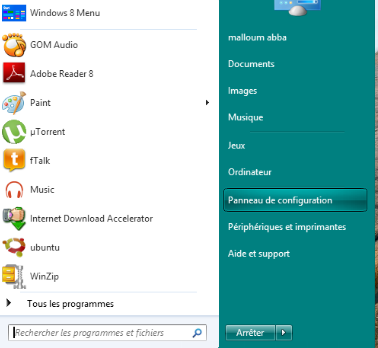 Et le panneau de configuration s’ouvre ensuite cliquer sur Réseau et internet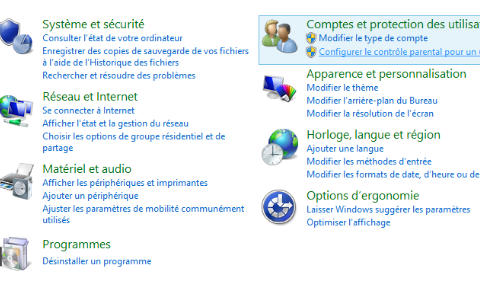 cliquer  sur centre réseau et partage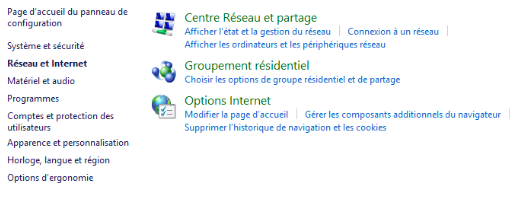 cliquer en suite sur modifier les paramètres de la carte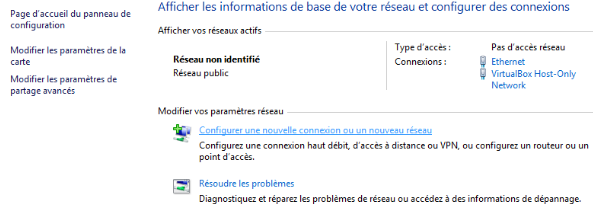 Faire une clique droite sur Ethernet et cliquer sur Propriétés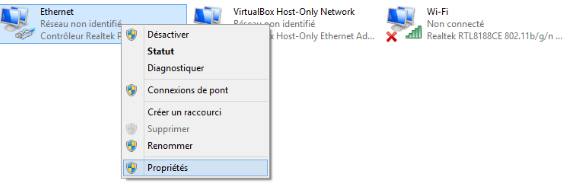 Une boite s’affiche 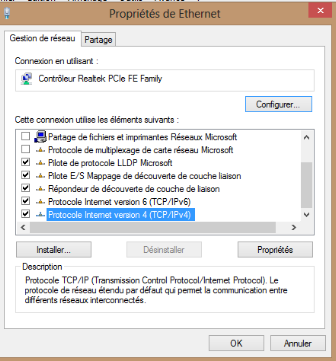 Double cliquer sur protocole internet version 4 (TCP/IPv4)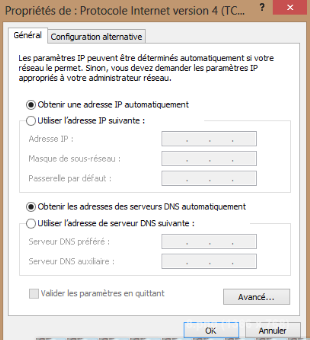 Cliquer sur utiliser l’adresse IP suivant et saisir l’adresse voulu et cliquer sur OK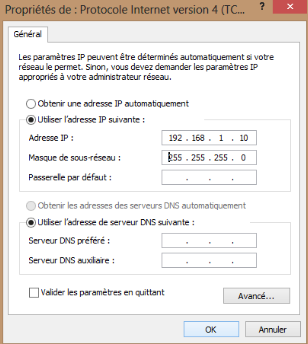 Puis cliquer sur fermer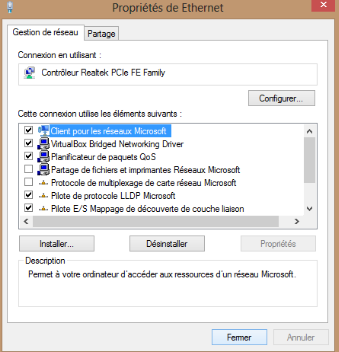 Revenir au bureau puis maintenir la touche                    +R  et une boite de dialogue s’affiche puis saisir Cmd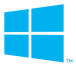 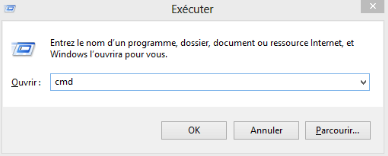 Cliquer sur Ok puis un terminal s’affiche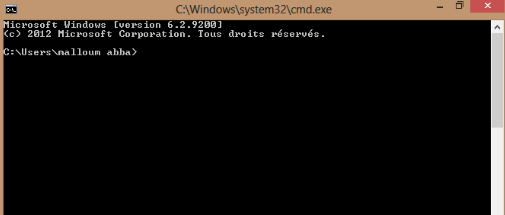 Envoyer un ping à l’autre machine sous l’adresse IP voulu et appuyer sur enter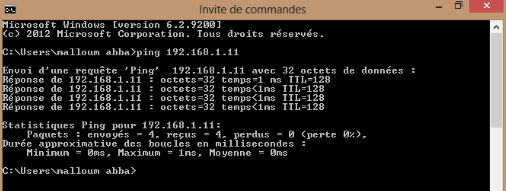 MODELISATION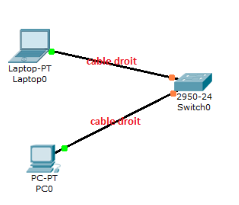 CONFIGURATION D’UN POINT D’ACCESSous Windows 8Pour configurer un point d’accès il nous faut un câble droit, une machine  et un routeur.Pour cela il nous faut :Ouvrir un navigateur (firefox ; internet explorer ; Google chrome…)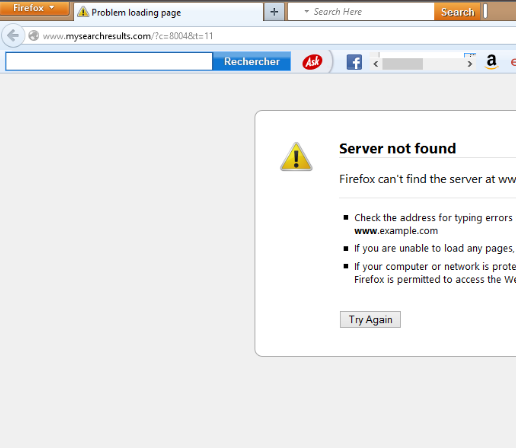 Saisir l’adresse IP statique du routeur sur la barre d’adresse : pour notre cas l’adresse est 192.168.1.254.Ensuite appuyer sur enter.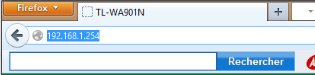 Une boite de dialogue s’affiche  nous demandant les noms utilisateurs et le mot de passe Nom utilisateur : admin Mot de passe : admin Puis cliquer sur ok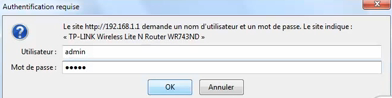 Ensuite une interface s’affiche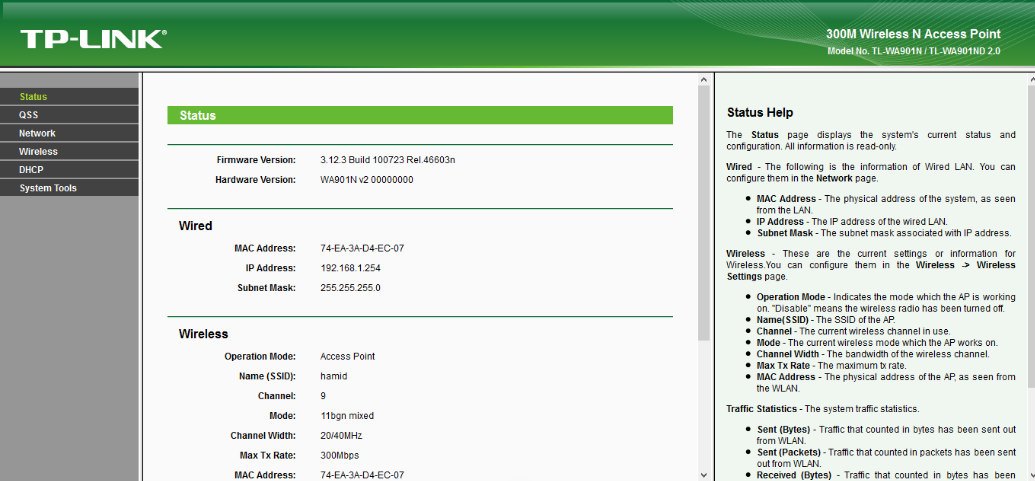 Cliquer sur Wireless puis sur Wireless setting  Remplir le champ SSID par le nom voulu-cocher Enable SSID Broadcast si on veut le SSID rempli soit détectable,-décocher au cas contraireMettre le champ Operation Mode en mode Access PointPuis cliquer sur Save 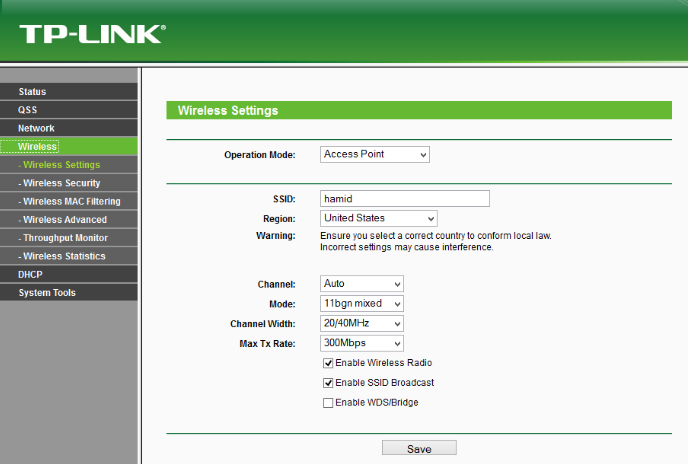 Cliquer en suite sur Wireless Security puis cocher Disable Security si on ne veut pas utiliser un code de sécurité ou sur WEP si on veut utiliser un code de sécurité puis sur Save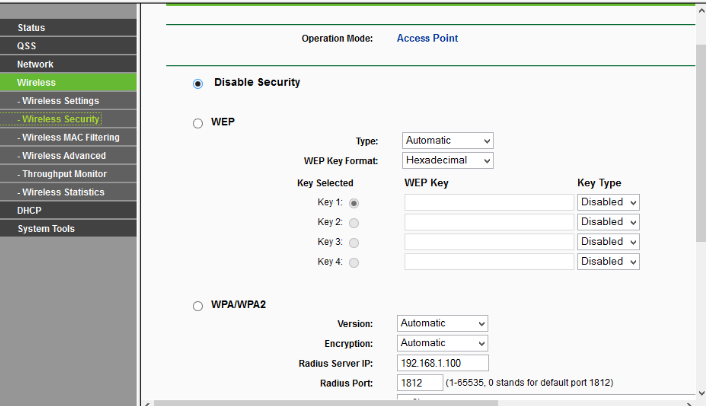 Membres du groupe  	Hamit GuerdiOusmane MalloumKachallah Abagana Mahamat